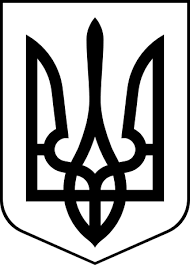 здолбунівська міська радаРІВНЕНСЬКОГО РАЙОНУ рівненської  областівосьме скликання                                                       Р І Ш Е Н Н Явід 11 листопада 2022 року                                                            № 1371Про внесення зміни та доповнень до комплексної програми профілактики правопорушень та боротьби із злочинністю на 2021 - 2025 роки        Керуючись статтею 26 Закону України  «Про місцеве самоврядування в Україні»,  на виконання законів України  «Про Національну поліцію», «Про участь громадян в охороні громадського порядку і державного кордону», враховуючи лист комунального підприємства «Здолбунівське», Здолбунівська міська радаВИРІШИЛА:Внести зміни до комплексної програми профілактики правопорушень та боротьби із злочинністю на 2021 - 2025 роки (далі – Програма), затвердженої рішенням Здолбунівської міської ради від 03 лютого 2021 року № 82:у розділі 10 Програми пункт 22 викласти у такій редакції :«Встановлення системи відеоспостереження з інтеграцією до загальнообласної системи відеонагляду та відеоаналітики.Комунальне підприємство   «Здолбунівське» Здолбунівської міської ради2022 - 2025 роки».Доповнити Програму новими додатками 1-2 згідно  з додатком.        3. Контроль за виконанням даного рішення покласти на постійну комісію  з питань освіти, охорони здоров’я, культури, спорту, соціального захисту, молодіжної політики, законності, регламенту, депутатської діяльності, етики та врегулювання конфлікту інтересів (голова комісії – Висоцький Ю.О.).Міський голова 						Владислав СУХЛЯКАКУШ ПОГОДЖЕННЯдо рішення Здолбунівської міської ради«Про внесення зміни та доповнень до комплексної програми профілактики правопорушень та боротьби із злочинністю на 2021 - 2025 роки»Рішення підготував:ПОГОДЖЕНО:начальник відділу економічногорозвитку та регуляторної  політики  міської ради                                                                                                                   Олександр  ІВАНЮКзаступник міського голови з питань діяльності виконавчих органів ради                        Юрій СОСЮКсекретар міської ради                     Валентина КАПІТУЛАв.о. начальника фінансового управління  міської ради                        Світлана КУЗЬМІЧначальник відділу організаційної роботи  та документообігу апарату міської ради                         Володимир ДАЦЮКначальник відділу з юридичної роботи та питань персоналу апарату міської ради                       Світлана ГЕРАСИМЮК